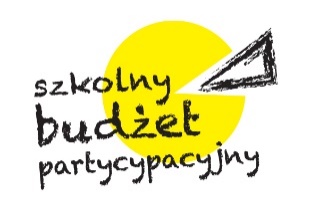 REGULAMIN SZKOLNEGO BUDŻETU PARTYCYPACYJNEGOSzkoły Podstawowej nr 3 im. Jana Pawła II w OleckuZASADY OGÓLNE1. Szkolny Budżet Partycypacyjny (SBP) jest organizowany w Szkole Podstawowej nr 3 im. Jana Pawła II w Olecku w ramach projektu Fundacji SocLab i Stowarzyszenia Rozwoju Produktu Lokalnego „Wiatraki Mazur” pt. „Szkolny budżet partycypacyjny – czas na młodych” finansowanego przez Islandię, Liechtenstein i Norwegię z Funduszy EOG i Funduszy Norweskich w ramach Programu Aktywni Obywatele – Fundusz Regionalny.2. W SBP na realizację zwycięskich projektów jest 3000 zł pochodzących z Funduszy EOG i Funduszy Norweskich w ramach Programu Aktywni Obywatele – Fundusz Regionalny.3. SBP zarządza szkolny zespół koordynujący (SZK) złożony z przedstawicielek i przedstawicieli:dyrekcji szkoły, uczniów.4. Nad pracą SZK czuwa koordynatorka SBP, która również:dba o prawidłowy przebieg SBP, wspiera w pisaniu i promowaniu projektów,nadzoruje pracę szkolnego zespołu koordynującego.5. W skład SZK wchodzą:Amelia Grudzińska (uczennica),Izabela Domel (uczennica),Natalia Kamińska (uczennica),Lidia Panuszko (uczennica),Jakub Jutkiewicz (uczeń),Weronika Domańska (uczennica),Karolina Masłowska (z-ca dyrektora, koordynatorka SBP).4. SBP przebiega zgodnie z harmonogramem, który znajduje się w załączniku nr 1.ZGŁASZANIE PROJEKTÓW1. Można składać następujące typy projektów:inwestycje (np. remonty, prace ogrodowe),zakupy (np. wyposażenie klas).2. Projekty muszą być zgodne z prawem i statutowymi zadaniami szkoły oraz nie mogą naruszać planów szkoły. 3. Projekty muszą być zlokalizowane na terenie należącym do szkoły.4. Projekty muszą obejmować całość kosztów związanych z ich realizacją.5. Projekty muszą być możliwe do realizacji do 20 maja 2023r.6. Efekty projektów muszą być ogólnodostępne, czyli powinna móc z nich korzystać cała społeczność szkolna.7. W ramach SBP przewidziano pulę na pojedynczy projekt w wysokości do 3000 zł.8. Projekty składać mogą:uczniowie i uczennice,rodzice,nauczyciele i nauczycielki,pozostali pracownicy i pracownice szkoły.9. Członkowie SZK nie mogą składać projektów.10. Projekty można składać grupowo- od 2 do 5 osób.11. Jedna grupa może zgłosić jeden projekt.12. Do projektu trzeba dołączyć listę poparcia, osobiście podpisaną przez co najmniej 5 osób spośród:uczniów i uczennic,nauczycieli i nauczycielek,dyrekcji szkoły,pozostałych pracowników i pracownic szkoły.13. Na liście poparcia nie mogą podpisać się osoby składające dany projekt. 14. Jedna osoba może poprzeć dowolną liczbę projektów.15. Projekty należy składać w wersji papierowej na wzorze dostępnym w Punkcie Konsultacyjnym SBP.WERYFIKACJA PROJEKTÓW1. Projekty weryfikują członkowie SZK i inne osoby przez nich wyznaczone. 2. Projekty są sprawdzane pod kątem poprawności i zgodności z regulaminem, a także trafności oszacowania kosztów ujętych w projekcie. 3. Jeśli projekt zawiera niejasności, błędy lub braki uniemożliwiające jego realizację, członkowie SZK zwracają go do poprawy, dając wskazówkę, co należy zmienić. 4. Jeśli projekty ze sobą kolidują, bo dotyczą podobnej sprawy lub miejsca, członkowie SZK zwracają je autorom, dając wskazówkę, co można zrobić, by uniknąć kolizji (np. napisać wspólnie jeden projekt lub zmienić miejsce realizacji). Jeśli jednak autorzy nie zdecydują się na wprowadzenie zmian, a projekty same w sobie są zgodne z regulaminem, mogą one przejść do etapu wyboru.5. Czas na poprawę projektu wynosi 3 dni. Niepoprawione projekty nie są dalej rozpatrywane.6. Projekty, które zawierają treści powszechnie uznawane za obraźliwe, które dyskryminują osobę lub grupę lub mogą być odebrane jako społecznie naganne, nie są rozpatrywane. 7. Wyniki weryfikacji, w tym przede wszystkim listę dopuszczonych do etapu wyboru, zatwierdza SZK. Koordynatorka SBP przekazuje je autorom projektów, a następnie publikuje na tablicy informacyjnej SBP listę losowo ułożonych projektów dopuszczonych do etapu wyboru oraz projektów odrzuconych wraz z uzasadnieniem odrzucenia. 8. Autorzy odrzuconych projektów mają prawo do odwołania od wyników weryfikacji SZK w ciągu 3 dni od dnia ich opublikowania. Ponownej weryfikacji projektu dokonuje koordynatorka SBP. Od tej weryfikacji nie ma już odwołania.WYBÓR PROJEKTÓW1. Wybór projektów odbywa się w drodze głosowania.2. Głosować mogą:uczniowie i uczennice,nauczyciele i nauczycielki,dyrekcja szkoły,pozostali pracownicy i pracownice szkoły.3. Można głosować na jeden projekt.4. Głosowanie odbywa się za pomocą karty papierowej w systemie z urną stojącą.5. Głosowanie jest tajne.REALIZACJA ZWYCIĘSKICH PROJEKTÓW1. Do realizacji przechodzą tylko jeden projekt, który dostanie najwięcej głosów.2. Ogłoszenie wyników odbędzie się podczas uroczystego apelu.4. Koordynatorka SBP publikuje wyniki na tablicy informacyjnej SBP wraz z podaniem informacji o liczbie uzyskanych głosów.5. Za realizację zwycięskich projektów (np. zakupy, montaż, organizację itp.) odpowiada:autor projektuzespół koordynujący,wyznaczony pracownik szkoły.ZMIANY REGULAMINUW uzasadnionych przypadkach SZK może zmienić regulamin, niezwłocznie informując o tym społeczność szkolną poprzez umieszczenie komunikatu na tablicy informacyjnej.Załącznik nr 1HARMONOGRAM SZKOLNEGO BUDŻETUDatyDziałanie16-23 lutego 2023r.promocja i edukacja o SBP27-28 lutego 2023r.generowanie pomysłów 1-10 marca 2023r.zgłaszanie projektów13-24 marca 2023r.weryfikacja projektów24 marca 2023r.ogłoszenie wyników weryfikacji27-30 marca 2023r. promocja projektów (w formie plakatów, filmików, ulotek)Klasy 0-II: 3 kwietnia 2023r.Klasy III-IV: 4 kwietnia 2023r.Klasy V-VIII: 5 kwietnia 2023r. wybór projektówmiędzy 17 a 21 kwietnia 2023r.ogłoszenie wynikówmaj-czerwiec 2023r.realizacja projektówmaj-czerwiec 2023r.ewaluacja końcowa